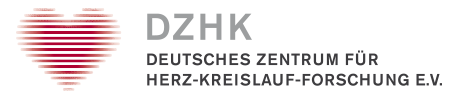 
Use of Data and Biospecimen of the DZHK Heart BankSecondary Use ProjectsPART II – RESOURCE SPECIFICATIONS- SUBFORM B: DZHKomics Resource -The DZHKomics resource contains raw and processed DNA and RNA sequencing data of apparently healthy individuals and a corresponding basis set of phenotypes. For more information see DZHKomics resource or contact us directly via use.access@dzhk.de.Assignment to the projectPlease indicate applicant name and project title for correct allocation to the project (according to application form part I).dataYou will receive a defined phenotype data set.DNA and RNA dataPlease specify your desired type of data and the total number of probands.Additional Project informationApplicant nameProject title2.1Type of requested data and number of probandsType of requested data and number of probandsType of requested data and number of probandsType of requested data and number of probandsDNADNAprocessed data (.vcf)processed data (.vcf)raw data (.fastq.gz)raw data (.fastq.gz)intermediate data (aligned reads: .bam)intermediate data (aligned reads: .bam)other desired dataother desired datafurther specifications for a selection:further specifications for a selection:further specifications for a selection:further specifications for a selection:RNARNARNARNAprocessed data (raw counts and/or normalized counts: .rds)processed data (raw counts and/or normalized counts: .rds)raw data (.fastq.gz)raw data (.fastq.gz)intermediate data (aligned reads: .bam)intermediate data (aligned reads: .bam)other desired dataother desired datafurther specifications for a selection:further specifications for a selection:further specifications for a selection:further specifications for a selection:2.2Justification of feasibility / required number of cases (e.g. power analysis)Justification of feasibility / required number of cases (e.g. power analysis)Justification of feasibility / required number of cases (e.g. power analysis)Justification of feasibility / required number of cases (e.g. power analysis)2.3Staff resources for data analysis / proof of technical conditionsBriefly comment on the following:(Personnel, know-how, equipment/devices for computational approaches)Staff resources for data analysis / proof of technical conditionsBriefly comment on the following:(Personnel, know-how, equipment/devices for computational approaches)Staff resources for data analysis / proof of technical conditionsBriefly comment on the following:(Personnel, know-how, equipment/devices for computational approaches)Staff resources for data analysis / proof of technical conditionsBriefly comment on the following:(Personnel, know-how, equipment/devices for computational approaches)3.1Does the use of the requested data involve the transfer to a non-EU country?Does the use of the requested data involve the transfer to a non-EU country?Transfer necessary?If application partners at non-EU countries are involved in the project and a transfer to a non-EU country is necessary, please consult the Use and Access Office of the DZHK.If application partners at non-EU countries are involved in the project and a transfer to a non-EU country is necessary, please consult the Use and Access Office of the DZHK.